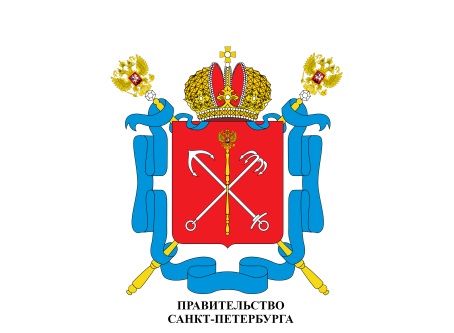 Паспорт проекта«Совершенствование системы диспансерного наблюдения лиц 
с болезнями сердечно-сосудистой системы путем создания механизмов 
проактивного подхода»_________________Заказчик						__________________ Д.Л. Мотовилов								(подпись)Исполнитель					__________________     О.А. Мельник								(подпись)Председатель Комитетапо здравоохранению				 __________________	 Д.Г. Лисовец								(подпись)СОГЛАСОВАНО:Вице-губернатор Санкт-Петербурга 				__________________	О.Н. Эргашев								(подпись)Вице-губернатор Санкт-Петербурга 				_________________       А.А. Повелий								(подпись)Паспорт ведомственного проектаПаспорт ведомственного проектаПаспорт ведомственного проекта1.Наименование«Совершенствование системы диспансерного наблюдения лиц с болезнями сердечно-сосудистой системы путем создания механизмов проактивного подхода»2.ЗаказчикМотовилов Дмитрий Леонидович, заместитель председателя Комитета по здравоохранению 3. Рабочая группаПриложение № 24.ИсполнителиМельник Ольга Алексеевна, главный врач 
СПб ГБУЗ «Городская поликлиника № 23»6.Цель проектаСоздать и внедрить механизм динамического проактивного диспансерного наблюдения в группе пациентов с сердечно-сосудистыми заболеваниями 
(далее – пациенты целевой группы)7.Задачи проектаПровести анализ текущего состояния (стартовый срез):- показателей заболеваемости, смертности среди пациентов целевой группы;- качества передачи и получения данных о пациентах целевой группы медицинскими организациями, оказывающими первичную медико-санитарную помощь;- доли пациентов целевой группы, поставленных 
на диспансерный учет от общего числа (отв. Тыренко В.В., Вознюк И.А., Мельник О.А.).Организовать систему передачи и получения медицинскими организациями, оказывающими первичную медико-санитарную помощь, данных 
о пациентах целевой группы (отв. Гранатович О.В., 
Язенок А.В., Коган О.Г., Строгонова О.Б.).Разработать и внедрить в пилотной медицинской организации типовые алгоритмы (регламенты, стандартные операционные процедуры) для медицинских работников амбулаторного звена на этапах:- отбора пациентов целевой группы, нуждающихся 
в диспансерном наблюдении, формирования персонифицированных списков во взаимодействии 
с ТФОМС;- формирования внутри группы пациентов, нуждающихся в диспансерном наблюдении, приоритетных групп для первоочередного прохождения диспансерного наблюдения;- разработки типовых скриптов для проактивного приглашения пациентов на осмотр в рамках диспансерного наблюдения (первичная и повторная явка);- внесения в МИС информации об установлении (проведении) диспансерного наблюдения пациентов 
для последующего импорта в ЕИС ОМС и РЕГИЗ;- доработки МИС в части автоматического оповещения врача о сроках проактивного приглашения пациентов на повторную явку;- контроля доступности и качества диспансерного наблюдения, в том числе отклика на проактивное приглашение (отв. Мельник О.А., Гранатович О.В., 
Язенок А.В., Соловьева Л.В., Докучаева И.В.).Организовать тиражирование результатов проекта и внедрить кампанию информирования медицинских работников о порядке организации проактивного диспансерного наблюдения 
(отв. Мельник О.А., Бережной А.В.).Организовать систему мониторинга 
и контроля за основными этапами проактивного диспансерного наблюдения пациентов целевой группы 
(отв. Докучаева И.В., Язенок А.В.).8.АктуальностьВ целях своевременного выявления, предупреждения осложнений, обострения заболеваний, иных состояний, 
их профилактики необходимо исключить следующие проблемные вопросы:- несвоевременной постановки на диспансерный учет;- недостаточного охвата диспансерным наблюдением среди пациентов целевой группы;- отсутствия контроля за диспансерным наблюдением 
в динамике, как следствие – несвоевременной корректировки необходимых лечебно-диагностических мероприятий;- «потери» пациентов, нуждающихся в диспансерном наблюдении, в отсроченном периоде;- низкой приверженности пациентов к терапии 
и профилактике осложнений;- неполное отражение в ЕИС ОМС и РЕГИЗ информации об установлении (проведении) диспансерного наблюдения пациентов.9.ОписаниеТекущее состояние:На 01.12.2021 взрослое (старше 18 лет) население, прикрепленное к медицинским учреждениям, оказывающим первичную медико-санитарную помощь 
на территории Санкт-Петербурга, составило 4 451 025 человек (по данным ТФОМС), из них пациентов с БСК – 1 044 417 человек (23,5 %);Смертность от БСК за 2021 год на 1 месте – 649,8 
на 100 тыс. человек (целевое значение к 2024 – 587,5 
на 100 тыс. человек);Структура смертности от БСК в Санкт-Петербурге:- лидирует хроническая ИБС (349,0 на 100 тыс. жителей; 50 % всех случаев смерти от БСК);- прочие БСК (181,8 на 100 тыс. жителей; 26 % всех случаев смерти от БСК);- ишемический инсульт (60,7 на 100 тыс. жителей; 9 % всех случаев смерти от БСК);- инфаркт миокарда (38,6 на 100 тыс. жителей; 5 % всех случаев смерти от БСК);- хронические цереброваскулярные болезни (38,2 
на 100 тыс. жителей; 5 % всех случаев смерти от БСК);- геморрагический инсульт (25,3 на 100 тыс. жителей; 4 % всех случаев смерти от БСК);- нестабильная стенокардия (10,4 на 100 тыс. жителей; 1 % всех случаев смерти от БСК).Анализ заболеваемости болезней системы кровообращения показал увеличение количества пациентов с острым инфарктом миокарда с 5 675 в 2020 г. до 6 251 в 2021 г (+10,5%), сопровождающийся увеличением количества госпитализаций в стационары города и количеством амбулаторных обращений 
в поликлиники по месту жительства. Количество обращений в амбулаторно-поликлиническое звено пациентов с ИБС увеличилось со 166 717 в 2020 г. 
до 210 161 в 2021 г. (+26,1%), что сопровождалось увеличением количества госпитализаций с 20253 в 2020 г. до 21 660 в 2021 г. При этом количество вызовов бригад скорой медицинской помощи имело тенденцию 
к уменьшению. Схожую тенденцию имела статистика 
по болезням, характеризующимся повышенным кровяным давлением. Так количество обращений в поликлиники увеличилось с 227 336 в 2020 г. до 273 305 в 2021 г. (+20,2%), при этом количество госпитализаций 
в стационары города оставалось на одинаковом уровне 21 021 в 2020 г. и 21 614 в 2021 г.I Этап – Анализ и подготовка к реализации Проекта1. Провести анализ текущей ситуации:- показателей заболеваемости, смертности среди пациентов целевой группы;- качества передачи и получения данных о пациентах целевой группы медицинскими организациями, оказывающими первичную медико-санитарную помощь;- доли пациентов целевой группы, поставленных 
на диспансерный учет от общего числа.2. Определить перечень диагнозов по МКБ-10 пациентов целевой группы.3. Провести анализ технической возможности мониторинга передачи стационарами и получения учреждениями первичного звена данных о пациентах целевой группы посредством информационных систем 
и данных ТФОМС.4. Определить информационную платформу 
для автоматического оповещения врача о сроках проактивного приглашения пациентов на повторную явку5. Определить сроки и ответственных за реализацию каждого этапа Проекта, утвердить Дорожную карту Проекта.Этап II –Реализация в пилотной медицинской организации, адаптацияРазработать типовые алгоритмы (регламентов, стандартных операционных процедур) для медицинских работников пилотной медицинской организации.Разработать типовые скрипты для проактивного приглашения пациентов на осмотр в рамках диспансерного наблюдения (первичная и повторная явка) Доработать МИС в части автоматического оповещения врача о сроках проактивного приглашения пациентов на повторную явку;Организовать систему мониторинга и контроля 
за основными этапами постановки на диспансерный учет пациентов целевой группы;Определить и внести необходимые доработки 
и изменения в паспорт Проекта (при необходимости).Подготовить материалы для масштабирования результатов проекта для медицинских организаций города.Этап III – ТиражированиеПровести обучение сотрудников медицинских организаций Санкт-Петербурга для внедрения результатов пилотного проекта.Организовать устойчивое функционирование системы.Совершенствовать систему мониторинга 
и контроля диспансерного наблюдения пациентов целевой группы.Утвердить регламент контроля и мер реагирования на отклонения от заданных значений.Этап IV – Отчет о реализации Проекта Подготовить итоговый отчет по результатам Проекта.Обеспечить контроль за устойчивым поддержанием результатов Проекта.9.Ожидаемый результат В Санкт-Петербурге:Внедрен механизм динамического проактивного диспансерного наблюдения  пациентов с БСК 
в практическую работу амбулаторной сети;Достигнут охват диспансерным наблюдением пациентов целевой группы – не менее 70 %; Увеличение приверженности пациентов целевой группы к терапии;Создана и апробирована модель проактивного диспансерного наблюдения в группе пациентов с БСК 
с возможностью ее дальнейшего применения для других групп заболеваний.10.Сроки проекта 01.06.2022 – 01.12.2022